Зарегистрировано в Минюсте России 28 июля 2015 г. N 38233МИНИСТЕРСТВО ОБРАЗОВАНИЯ И НАУКИ РОССИЙСКОЙ ФЕДЕРАЦИИПРИКАЗот 7 июля 2015 г. N 692О ВНЕСЕНИИ ИЗМЕНЕНИЙВ ПОРЯДОК ПРОВЕДЕНИЯ ГОСУДАРСТВЕННОЙ ИТОГОВОЙАТТЕСТАЦИИ ПО ОБРАЗОВАТЕЛЬНЫМ ПРОГРАММАМ ОСНОВНОГО ОБЩЕГООБРАЗОВАНИЯ, УТВЕРЖДЕННЫЙ ПРИКАЗОМ МИНИСТЕРСТВА ОБРАЗОВАНИЯИ НАУКИ РОССИЙСКОЙ ФЕДЕРАЦИИ ОТ 25 ДЕКАБРЯ 2013 Г. N 1394Приказываю:1. Утвердить прилагаемые изменения, которые вносятся в Порядок проведения государственной итоговой аттестации по образовательным программам основного общего образования, утвержденный приказом Министерства образования и науки Российской Федерации от 25 декабря 2013 г. N 1394 (зарегистрирован Министерством юстиции Российской Федерации 3 февраля 2014 г., регистрационный N 31206), с изменениями, внесенными приказами Министерства образования и науки Российской Федерации от 15 мая 2014 г. N 528 (зарегистрирован Министерством юстиции Российской Федерации 26 мая 2014 г., регистрационный N 32436), от 30 июля 2014 г. N 863 (зарегистрирован Министерством юстиции Российской Федерации 8 августа 2014 г., регистрационный N 33487) и от 16 января 2015 г. N 10 (зарегистрирован Министерством юстиции Российской Федерации 27 января 2015 г., регистрационный N 35731) (далее - Изменения).2. Установить, что настоящий приказ вступает в силу с 1 сентября 2015 г., за исключением пунктов 5, 9 и 10 Изменений, вступающих в силу с 1 сентября 2016 года.МинистрД.В.ЛИВАНОВПриложениеУтвержденыприказом Министерства образованияи науки Российской Федерацииот 7 июля 2015 г. N 692ИЗМЕНЕНИЯ,КОТОРЫЕ ВНОСЯТСЯ В ПОРЯДОК ПРОВЕДЕНИЯ ГОСУДАРСТВЕННОЙИТОГОВОЙ АТТЕСТАЦИИ ПО ОБРАЗОВАТЕЛЬНЫМ ПРОГРАММАМ ОСНОВНОГООБЩЕГО ОБРАЗОВАНИЯ, УТВЕРЖДЕННЫЙ ПРИКАЗОМ МИНИСТЕРСТВАОБРАЗОВАНИЯ И НАУКИ РОССИЙСКОЙ ФЕДЕРАЦИИОТ 25 ДЕКАБРЯ 2013 Г. N 13941. Пункт 4 изложить в следующей редакции:"4. ГИА включает в себя обязательные экзамены по русскому языку и математике (далее - обязательные учебные предметы), а также экзамены по выбору обучающегося по двум учебным предметам из числа учебных предметов: физика, химия, биология, литература, география, история, обществознание, иностранные языки (английский, французский, немецкий и испанский языки), информатика и информационно-коммуникационные технологии (ИКТ).Лицам, изучавшим родной язык из числа языков народов Российской Федерации и литературу народов Российской Федерации на родном языке из числа языков народов Российской Федерации (далее - родной язык и родная литература) при получении основного общего образования, предоставляется право выбрать экзамен по родному языку и/или родной литературе.".2. В подпункте а) пункта 7 слова "или самообразования" исключить.3. В абзаце первом пункта 10 слова "самообразования или" исключить.4. В абзаце втором пункта 15 слова ", не включенным в список обязательных," исключить.КонсультантПлюс: примечание.Пункт 5 вступает в силу с 1 сентября 2016 года.5. В пункте 30:в абзаце первом слова "по соответствующему учебному предмету" заменить словами "по соответствующим учебным предметам";абзац второй изложить в следующей редакции:"получившие на ГИА неудовлетворительные результаты по двум учебным предметам;".6. Пункт 32 изложить в следующей редакции:"Экзамены проводятся в ППЭ, места расположения которых утверждаются органами исполнительной власти субъектов Российской Федерации, осуществляющими государственное управление в сфере образования, учредителями и загранучреждениями по согласованию с ГЭК.ППЭ - здание (сооружение), которое используется для проведения ГИА. Территорией ППЭ является площадь внутри здания (сооружения) либо части здания (сооружения), отведенная для сдачи ГИА.В здании (комплексе зданий), где расположен ППЭ, до входа в ППЭ выделяется место для личных вещей обучающихся.В случае угрозы возникновения чрезвычайной ситуации органы исполнительной власти субъектов Российской Федерации, осуществляющие государственное управление в сфере образования, учредители и загранучреждения по согласованию с ГЭК принимают решение о переносе сдачи экзамена в другой ППЭ или на другой день, предусмотренный расписаниями проведения ОГЭ и ГВЭ.".7. В пункте 34:дополнить новым абзацем четвертым следующего содержания:"ГВЭ по всем учебным предметам по их желанию проводится в устной форме.";абзацы четвертый - восьмой считать соответственно абзацами пятым - девятым;абзац девятый исключить;в абзаце двенадцатом слова "; по их желанию ГВЭ по всем учебным предметам проводится в устной форме" исключить.8. В абзаце четырнадцатом пункта 37 слово "ОГЭ" заменить словом "ГИА".КонсультантПлюс: примечание.Пункт 9 вступает в силу с 1 сентября 2016 года.9. В пункте 60 слово "обязательным" заменить словом "сдаваемым".КонсультантПлюс: примечание.Пункт 10 вступает в силу с 1 сентября 2016 года.10. В пункте 61 слова "по одному обязательному учебному предмету" заменить словами "по двум учебным предметам".\ql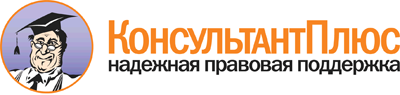 Приказ Минобрнауки России от 07.07.2015 N 692
"О внесении изменений в Порядок проведения государственной итоговой аттестации по образовательным программам основного общего образования, утвержденный приказом Министерства образования и науки Российской Федерации от 25 декабря 2013 г. N 1394"
(Зарегистрировано в Минюсте России 28.07.2015 N 38233)Документ предоставлен КонсультантПлюс

www.consultant.ru

Дата сохранения: 27.08.2015